Протокол № 257заседания ПравленияСаморегулируемой организации аудиторовАССОЦИАЦИЯ «СОДРУЖЕСТВО» (СРО ААС)г. Москва 			                             			               05 декабря 2016 годаГолосовали:Члены Правления СРО ААС:Ананьев И.В., Бородина Н.В., Брагина Т.П., Бутовский В.В., Голенко В.С., Гузов Ю.Н., Желтяков Д.В., Жуков С.П., Задубровская А.В., Кобозева Н.В., Константинова И.Г., Кромин А.Ю., Кузнецов А.П., Лимаренко Д.Н., Малофеева Н.А., Милентьева В.И., Михайлович Т.Н., Мухарева Е.В., Носова О.А., Овакимян А.Д., Полторанин В.В., Рукин В.В., Рыбенко Г.А., Симакова М.Ю., Старовойтова Е.В., Степанова С.И., Сюткина М.Г., Турбанов А.В., Филипьев Д.Ю., Чая В.Т., Чепик Н.А., Черкасова Н.В., Шеремет А.Д., Щепотьев А.В.Итого в голосовании на заседании Правления СРО ААС приняло участие 34 из 50 человек, что составляет 68% голосов, кворум для принятия решений имеется.Форма заседания Правления СРО ААС – заочная.Документы, содержащие сведения о голосовании членов Правления СРО ААС, принимались до 05 декабря 2016 года.ПОВЕСТКА ДНЯ:О приеме в члены СРО ААС.О прекращении членства в СРО ААС.Решили: утвердить повестку дня заседания Правления СРО ААС.Решение принято единогласноПо первому вопросуО приеме в члены СРО ААСРешили:1.1. Принять в члены СРО ААС 3 аудиторов;1.2. Принять в члены СРО ААС 21 аудиторскую организацию.Решение принято единогласноПо второму вопросуО прекращении членства в СРО ААСРешили:2.1. Прекратить членство в СРО ААС на основании поданного заявления 2 аудиторов;2.2. Прекратить членство в СРО ААС на основании поданного заявления 1 аудиторской организации.Решение принято единогласноПодсчет голосов проводился секретарем заседания Правления СРО ААС Носовой О.А.Подписи:Председатель Правления СРО ААС ______________________ А.Д. ШереметСекретарь Правления СРО ААС      ______________________ О.А. Носова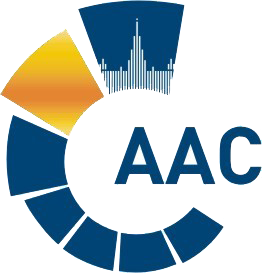 САМОРЕГУЛИРУЕМАЯ ОРГАНИЗАЦИЯ АУДИТОРОВАССОЦИАЦИЯ «СОДРУЖЕСТВО» 
член Международной Федерации Бухгалтеров (IFAC)(ОГРН 1097799010870, ИНН 7729440813, КПП 772901001) 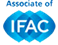 119192, г. Москва, Мичуринский проспект, дом 21, корпус 4. т: +7 (495) 734-22-22, ф: +7 (495) 734-04-22, www.auditor-sro.org, info@auditor-sro.org 